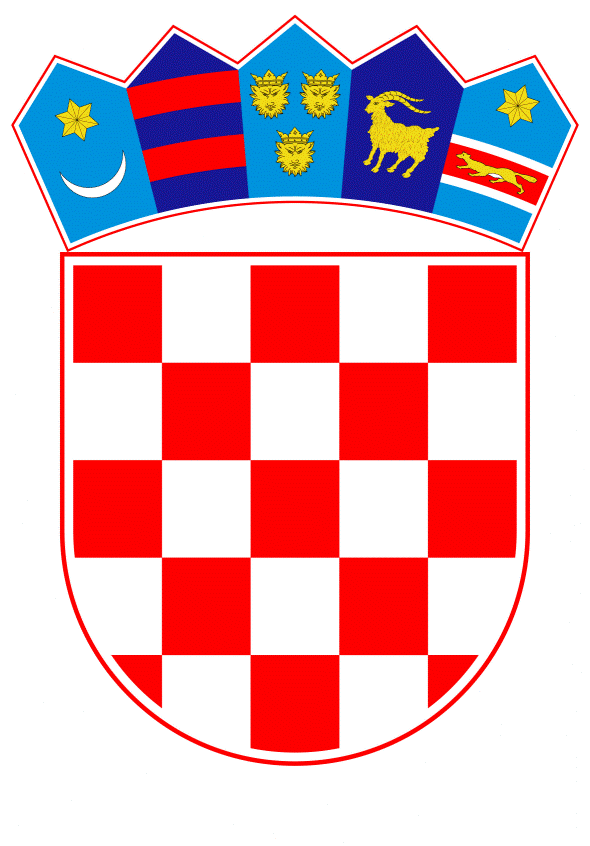 VLADA REPUBLIKE HRVATSKEZagreb, 30. lipnja 2022.______________________________________________________________________________________________________________________________________________________________________________________________________________________________Banski dvori | Trg Sv. Marka 2  | 10000 Zagreb | tel. 01 4569 222 | vlada.gov.hrPRIJEDLOGNa temelju članka 49. stavka 2. Zakona o poljoprivredi („Narodne novine“, br. 118/18., 42/20., 127/20. – Odluka Ustavnog suda Republike Hrvatske i 52/21.), Vlada Republike Hrvatske je na sjednici održanoj __________ 2022. donijelaO D L U K U o donošenju Izmjena i dopuna Nacionalnog programa pomoći sektoru vina za razdoblje od 2019. do 2023. godineI.Donose se Izmjene i dopune Nacionalnog programa pomoći sektoru vina za razdoblje od 2019. do 2023. godine, u tekstu koji je Vladi Republike Hrvatske dostavilo Ministarstvo poljoprivrede aktom, KLASA: 320-14/22-01/4, URBROJ: 525-06/223-22-10, od 13. lipnja 2022. II.Izmjenama i dopunama Nacionalnog programa iz točke I. ove Odluke financijski okvir i sredstva predviđena točkom II. Odluke o donošenju Izmjena i dopuna Nacionalnog programa pomoći sektoru vina za razdoblje od 2019. do 2023. godine, KLASA: 022-03/21-04/129, URBROJ: 50301-05/31-21-3, od 29. travnja 2021. se usklađuju i preraspodjeljuju po mjerama u skladu s Prilogom II. Izmjena i dopuna Nacionalnog programa iz točke I. ove Odluke.Ministarstvo poljoprivrede je osiguralo financijska sredstva u Državnom proračunu Republike Hrvatske za 2022. godinu i projekcijama za 2023. i 2024. godinu u iznosu od 83.190.750,00 kuna godišnje, na proračunskoj poziciji A821058 - ZPP - mjere uređenja tržišta poljoprivrednih proizvoda sa svrhom provedbe Nacionalnog programa iz točke I. ove Odluke. III.Zadužuje se Ministarstvo poljoprivrede da o donošenju ove Odluke izvijesti Agenciju za plaćanja u poljoprivredi, ribarstvu i ruralnom razvoju.IV.Zadužuje se Ministarstvo poljoprivrede da na svojim mrežnim stranicama objavi Izmjene i dopune Nacionalnog programa iz točke I. ove Odluke.V.Ova Odluka stupa na snagu danom donošenja. KLASA:URBROJ:Zagreb,PREDSJEDNIKmr. sc. Andrej PlenkovićOBRAZLOŽENJEOve izmjene Nacionalnog programa pomoći sektoru vina za razdoblje od 2019. do 2023. godine (u daljnjem tekstu: Nacionalni program) donose se u skladu s člankom 41. Uredbe (EU) br. 1308/2013 Europskog parlamenta i Vijeća od 17. prosinca 2013. o uspostavljanju zajedničke organizacije tržišta poljoprivrednih proizvoda i stavljanju izvan snage uredbi Vijeća (EEZ) br. 922/72, (EEZ) br. 234/79, (EZ) br. 1037/2001 i (EZ) br. 1234/2007 (u daljnjem tekstu: Uredbe (EU) br. 1308/2013). Europska komisija donijela je uredbe kojima je omogućeno unijeti izmjene u nacionalne programe potpore kad god je to potrebno tijekom financijske godine 2022., ali ne kasnije od 15. listopada 2022., no samo u vezi s mjerama iz članka 45. stavka 1. točke (a) i članaka od 46. do 52. Uredbe (EU) br. 1308/2013. Prestaje provedba kriznih mjera Destilacija vina u kriznim slučajevima i Potpora za krizno skladištenje vina iz programa, te se intenziteti potpora iz Europskog garancijskog fonda u poljoprivredi (EAGF) za sve mjere vraćaju na razinu koja je bila prije pandemije.Temeljem prethodno navedenog Ministarstvo poljoprivrede pristupilo je izradi nacrta IV. Izmjena i dopuna Nacionalnog programa te je putem Regionalnih organizacija vinogradara i vinara provelo ocjenu prihvatljivosti provedbe kriznih mjera iz Nacionalnog programa.Radi efikasnije provedbe Nacionalnog programa u financijskoj godini 2022. i 2023. mjere će se provoditi bez povećanog intenziteta potpore, uz izmijenjene kriterije za rangiranje u mjeri Restrukturiranje i konverzija vinograda i mjeri Ulaganja u vinarije. Naime, zbog velikog broja prijava podnesenih na javni poziv za dodjelu sredstava pomoći za dvije navedene mjere koji je dijelom uvjetovan povećanim intenzitetom potpore, raspoloživa sredstava Nacionalnog programa nisu dostatna zbog čega se u obje mjere predlaže novi kriterij bodovanja za one korisnike koji po prvi puta sudjeluju u pojedinoj  mjeri Nacionalnog programa. Kako bi se razumno upravljalo troškovima u mjeri Restrukturiranje i konverzija vinograda, primjenjuje se metoda standardne veličine jediničnih troškova a ujedno se postupak obrade zahtjeva pojednostavljuje. Za provedbu Nacionalnog programa Ministarstvo poljoprivrede osiguralo je sredstva u Državnom proračunu Republike Hrvatske, a ovim Izmjenama i dopunama financijska sredstva za provedbu osiguravaju se preraspodjelom sredstava iz Nacionalnog programa unutar godišnjih financijskih sredstava za 2022. Ukupna sredstva za 2022. godinu u iznosu od 83.190.750,00 kuna planirana su u Državnom proračunu Republike Hrvatske za 2022. godinu i projekcijama za 2023. i 2024. godinu ("Narodne novine", br. 140/21. i 62/22.), u okviru razdjela 060 Ministarstva poljoprivrede, na proračunskoj poziciji A821058 - ZPP - mjere uređenja tržišta poljoprivrednih proizvoda, te u istom iznosu u projekcijama za 2023. godinu. Predlagatelj:Ministarstvo poljoprivredePredmet:Prijedlog odluke o donošenju izmjena i dopuna Nacionalnog programa pomoći sektoru vina za razdoblje od 2019. do 2023. godine